GEREFORMEERDE KERK WAPADRANTSONDAG 23 OKTOBER 2016 (NAGMAAL)Skriflesing: Prediker 8:1-17Teksvers: Prediker 8:17Ons teksgedeelte vanoggend is Prediker 8:1-17.Lees Prediker 8:1-17 (1983 Afrikaanse Vertaling)Ons wil in besonder fokus op vers 17 van hierdie gedeelte:	Toe het ek al die werk van God begryp;	Die mens is nie in staat om wat in hierdie wêreld gebeur, te verstaan nie.	Hoe hy hom ook inspan en soek, hy verstaan nie.Al sê die wyse hy weet, kan hy nie verstaan nie. InleidingDaar is baie dinge in die lewe wat ons tot stilstand ruk en laat vra: Hoekom?Sy is 13 jaar oud:		Sy bly in wankelrige sinkkaia in Alexandra (buite Johannesburg)sy het haar eie pa nooit geken nie, haar ma is dood aan VIGSsy het die pa van haar paar maande oue kind – nooit weer gesien na daardie verskriklike nag nieelke dag is vir haar letterlik ‘n stryd om oorlewingwanneer hulpdienswerkers van die Gereformeerde kerk haar vra wat is die heel belangrikste wat sy graag sal wil hê, sê sy: ‘n muisvalletjie – want die muise vreet aan haar baba in die nagsy wil nie gif uitsit nie – sy is te bang haar baba sal dit inkry...Sy is 53 jaar oud:haar dogter was ‘n pragtige kind geweessy is gedoop, gekatkiseer, en het belydenis van geloof gedoensy was ‘n wonderlike, dierbare kind – aktief in die gemeente en gemeenskapsy het altyd ‘n oop hart en hand vir almal gehadsy het by ‘n dagsorgsentrum gehelp, want sy het veral vir klein kindertjies spesiale deernis gehadop ‘n dag stap ‘n vreemde man daar in en skiet haar daar op die plekniks is vermis nie: nie eens haar selfoon of beursie nienadat hy in hegtenis geneem is, sê die man aan die polisie hy kan nie onthou wat gebeur het nie...Hy is was 78 jaar oud:hy was ‘n goeie, Gereformeerde lidmaat sy lewe lankhy het ‘n moeilike, onredelike, onversetlike buurman gehadhy het altyd probeer om die weg van Matteus 18 met hom te loop in die vorige week het hy weer gaan probeer bemiddel toe sy buurman se kop begin “uithaak”hy is net daar met ‘n swaar kaliber jaggeweer afgemaainog ‘n buurman en ‘n ander inwoner is ook koelbloedig doodgeskieten toe neem die geweldenaar sy eie leweDaar is so baie sulke gevalle in die wêreld...En dit laat ons vra: Hoekom?Hoekom laat die Here dit toe?Hoe werk die Here se raadsplan dan?Hoe pas dit wat met my – en ander - gebeur in sy raadsplan in?1. Die mens kan nie verstaan nieDie Prediker het ook hiermee geworstel.Hy het alles “onder die son” ondersoek, want hy wou probeer verstaan hoe alles inmekaar steek.Maar gou-gou maak sy soeke hom sinies. Hy sien baie soortgelyke dinge as ons in die lewe raak. En sy slotsom: niks is die moeite werd nie – alles is tevergeefs!daar is só baie onreg in die wêreldsó baie ongeluk wat jou kan oorvalsó baie onverklaarbare dinge – dinge wat swaar isen dit gebeur met regverdiges (wat die Here ken en probeer gehoorsaam), sowel as met goddelosesDit bring diep lewensvrae by hom: wat is die sin van die lewe dan?Hoe werk dit?Here is almagtig – Hy beheer tog alles. Hoekom laat Hy al hierdie swaarkry en verskriklike dinge toe?Kon Hy dit nie maar eerder anders laat gebeur het nie?Dit klink baie soos die worsteling wat Job ook gehad het...In ons teksvers sien ons dan Prediker se magtelose antwoord (8:17):	Toe het ek al die werk van God begryp;	Die mens is nie in staat om wat in hierdie wêreld gebeur, te verstaan nie.	Hoe hy hom ook inspan en soek, hy verstaan nie.Al sê die wyse hy weet, kan hy nie verstaan nie. Die wyse mense van daardie tyd was nogal hoog aangeslaan. Hulle was die groot filosowe die slim mense. Hulle het al die gebeure in die wêreld ondersoek en oordink – en antwoorde op die vraagstukke probeer gee. Baie mense het op hulle vertrou vir antwoorde op hulle lewensvrae.En tog sê Prediker: ook hulle kan nie verstaan nie. Ook hulle moet uiteindelik sê: ek weet nie hoekom nie!As wyse man self, moet Prediker erken:	dit is te groot(s) vir my om te verstaan.Ek verstaan nou dat ek eintlik niks van God se manier van doen verstaan nie!Is dit nie ook die slotsom waartoe ek en jy vandag ook telkens kom nie?Kyk maar net na die wêreld waarin ons leef. Kyk hoe gaan dit: soveel swaarkry en onreg en trauma.Ook ons moet erken: ek kan daar niks van verstaan nievir my logika maak dit net nie sin nieek kan nie begryp hoe dit inpas by die Here se raadsplan vir my lewe (of dié van ander) nie... Net soos die geval met die Prediker, maak dit ons ook dikwels moedeloos en sinies. Dit laat ons magteloos en uitgelewer voel.Ons sukkel mos maar as ons iets nie self kan beheer nie, as ons nie self kan besluit hoe dinge moet gebeur nie. Ons wil iets doen! Ons wil in beheer wees...2. My reaksie  In sy soeke, probeer Prediker ‘n paar moontlike antwoorde.Een van sy oplossings sien ons aanvanklik in vers 15:Ek het vreugde aanbeveel: daar is niks beter vir die mens in hierdie wêreld nie as dat hy eet en drink en vrolik is onder al sy geswoeg tydens die lewe wat God hom in hierdie wêreld gee...Amper iets van: jy verstaan niks niejy kan niks daaraan doen niegeniet maar jou lewe terwyl jy kan, want môre val die swaarkry dalk oor jou soos ‘n nat kombers...Andersins, sê hy (vroeër in die hoofstuk), wees wakker en probeer maar net uit die moeilikheid bly. Moenie gaan moeilikheid soek by hulle wat meer mag as jy het nie – nie die koning nie, nie ander nie... ‘n Mens hoor sommer die magteloosheid en frustrasie in sy woorde. En die fatalisme...Jy sien, die probleem waarmee Prediker worstel is dit: Hy werk met die verkeerde veronderstelling as ‘n uitgangspunt. En daar was baie in sy tyd (en waarskynlik vandag nog) wat die lewe so beskou het.Wat is sy uitgangspunt?dat dit goed sal gaan wanneer jy die Here ken en gehoorsaamen dat dit net sleg sal gaan met die goddelose mense wat Hom nie ken of gehoorsaam nie Maar wanneer hy die lewe beleef en ondersoek, sien hy dat dit in die meeste gevalle eintlik glad nie so om werk nie: daar is geen waarborge vir die gelowiges dat dit net goed sal gaan nie! Ook gelowige mense beleef soms van die ergste trauma en swaarkry wat daar is!En die moeilikste is: dis nie voorspelbaar nie – die mens het geen beheer daaroor nie: wanneer jy dit nie verwag nie, tref iets verskrikliks jou!Is dit nie só dat ook baie van ons hierdie versonderstelling as uitgangspunt het nie?Verwag ons nie ook maar dat dit net goed met ons sal gaan in hierdie lewe nie – want ons glo dan in Jesus Christus ons Verlosser?En as die trauma en swaarkry my tref – begin ek nie dalk ook die Here se liefde en almag bevraagteken nie?Is dit nie só dat ook baie van ons dan verkeerd reageer nie?jy raak kwaad – vir almal – ook die Herejy word negatief, sinies oor die lewe – en oor almal rondom joujy voel magteloos – met ‘n slagoffermentaliteit – jy voel verontreg en verraai...jy kan nie meer die sin van die lewe insien nie ... want jy verstaan hoekom gebeur wat gebeur nie? Dis nie vir jou “reg” nie?In ‘n kinderanimasie fliek “Antz” is daar ‘n pragtige uitbeelding van onvermoë om die groter prent raak te sien:dit gaan oor ‘n epiese stryd wat in ‘n mierkolonie afspeeldie skurke werk met ‘n slinkse plan om hele kolonie in hulle mag te krydie held (“Zee”) kom dit agter en probeer wat hy kan om dit te stop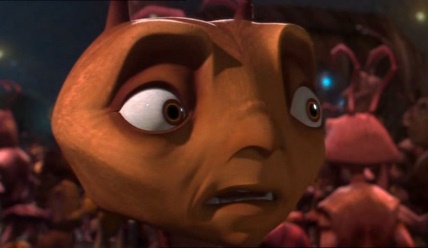 na vele wedervaringe en ‘n epiese stryd teen die skurke - wen die held die kolonie is verlig en dankbaar – alles kom weer reg...Dan: aan einde van die fliek begin die kamera al wyer weg-“zoom”:jy sien eers die skare miere wat juig oor hulle weer vry isdan gaan die kamera wyer – na die oop stukkie grond waar ingang van hierdie mierkolonie se nes isdan nog wyer: die grasperk waarin die oop stuk grond isdan nog wyer: die tuin waarvan die grasperk deel isdan nog wyer: die tuin wat in die middel van New York is (Central Park)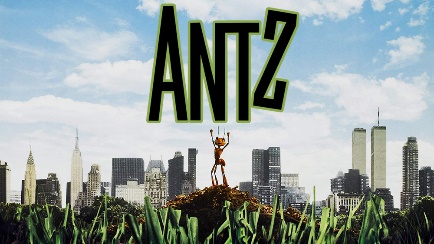 Van enorme stad met alles wat daar aangaan en waarvandaan onmeetlik baie in die wêreld beïnvloed word, is miere totaal onbewus – hulle kan dit nie eens sien nie – wat nog van verstaan wat daar alles gebeur..! Is dit nie ook die probleem van Prediker nie? hy kan nie die groter prent raaksien niehy kan nie begryp hoe dit alles inmekaar steek niehy is maar net ‘n mens – met beperkte visie..!hy kan nie God se gedagtes en raadsplan sien of beoordeel of deurgrond nie!En ek en jy?Ja, ons het die voordeel van die Nuwe Testament.Ons verwag nie (soos Prediker) nog dat die Verlosser (Messias) moet kom nie: ons ken HomHy het reeds gekomsy verlossingswerk is volbringHy het ons die pad vooruitgegaanHy is besig om alles klaar te maak vir die dag waarop alles finaal voltooi wordHy het sy Gees gestuur: Hy leer ons, lei ons, hou ons vas – juis ook wanneer die swaarkry en trauma ons skielik trefOns is weer één met God: die afstand wat die sonde gebring het is weg, die kloof is oorbrugJa, ons kan groter prent raaksien as Prediker: vir ons het kamera al wyer begin zoom...Dit sê nie ons kan alles verstaan nie!God bly God – en ons mense bly maar net mense...Maar moet dit nou veroorsaak dat ons totaal moed verloor en sinies word en sommer maar net fatalisties wil opgee?Onthou: ons kan al bietjie beter insien waartoe die Here alles bring – as wat die gelowiges van die Ou Testament kondie geloof, hoop, liefde wat Christus bring maak van ons ander mense – wat anders kyk...en: die sekerheid van ons verlossing gee ‘n totale nuwe prespektief – ook op die swaarkry en die verskrikkings van die lewedie angel van die dood is weg – daarvoor het Jesus gesorg! Al waarsku Hy ons dat ons nie moet verwag om net voorspoed en vrede en geluk hier op aarde te beleef nie (“Neem jou kruis op en volg My...”)Omdat ons hierdie wyer perspektief het, verwag Here ‘n ander reaksie by ons – juis ook wanneer ons swaarkry sien en beleef!Die Kategismus stel dit so mooi: 	ons moet in voorspoed dankbaaren in teenspoed geduldig wees.Hoekom?Want daar is hoop – lewende hoop – hoop wat nie beskaam nie!Ons is méér as oorwinnaars in en deur Jesus ChristusOns is nie hulpelose slagoffers nieOns is nie uitgelewer aan die mag van die noodlot – of onverklaarbare raadsplan van ‘n onpeilbare, onverklaarbare, veraf, genadelose God nie:ons is die uitverkore, verloste kinders van ons hemelse Vader!Hy het ons oneindig liefOor wat sy Seun gedoen het, verlaat Hy ons nooitHy sorg dat die tyd van skielike swaarkry en trauma wat jou kan oorval, nie vir altyd sal voortduur nie: op ‘n dag sal dit onherroeplik verby wees Hy maak vir ons elkeen ‘n woonplek gereed – in ewige heerlikheid by Hom. Dit is waarna ons uitsien. Want daar sal:geen swaarkrygeen doodgeen trane geen worstelvrae meer wees nie...		net ewige heerlikheid saam met Hom!SlotDaarom: wanneer die hoekom-vrae in ons gemoed en in die wêreld rondom ons rondvlieg, moet ons anders reageer. Nie:siniesmagteloosfatalistiesongelowig ofkwaad nie!Maar: met die waarheid van die evangelie van Jesus Christus, en die werk waarmee Hy nou besig is - in ons harte, op ons lippe, op ons hande.Juis nou – wanneer daar soveel trauma en onvoorspelbaarheid en deurmekaarspul in ons wêreld is – het ons ‘n besondere geleentheid om ‘n verskil te maakdie verlossende waarheid van die evangelie van ons Here Jesus uit te dradie sin van ‘n lewe in Christus – vir almal rondom ons te wys!Dan is dit nie meer ‘n geval van: ek kan nie verstaan nie - en dit maak my sinies en breek my nieNee, dis eerder ‘n geval van:vir menslike logika maak dit nie sin niemaar ek glo dat die Here my vashou en op intense, liefdevolle manier besig is om met my te werk – sodat dit wat ek beleef vir my ten goede meewerkek gryp vas aan sy genade en vertrou op sy versorgingek hou daaraan vas dat hierdie lewe nie vir my gaan eindig op ‘n aaklige, donker manier – met geen vooruitsig of hoop nieek koester die sekerheid van die ewige heerlikheid saam met om HomHom wat vorentoe op my lewenspad vir my wag – en waarvan ek nou al die begin beleefdit verkondig ek – dit lééf ek – daarin vind ek vervullingen só trek ek ander aan – om dit saam met my te beleef en God hierin te loof en dankSo is elke gebeurtenis van swaarkry en trauma eintlik iets wat goed is. Dit is elke keer weer ‘n nuwe herinnering en ‘n oproep:jy gaan nie en kan nie alles verstaan wat in die lewe gebeur niemaar dit beteken nie dat alles verlore en verby is niedaarom: hou nog stywer vas aan die blye boodskap van verlossing in Jesus Christusdit is ons hoop en troosdit is die groter prent – dit is waaroor die lewe eintlik gaan!dit is al wat ware, diep sin en betekenis in jou lewe bring!Amen.